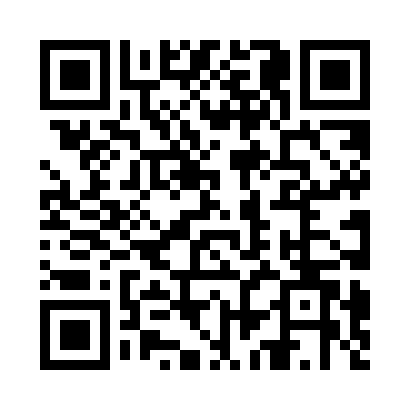 Prayer times for Zor Karez, PakistanMon 1 Jul 2024 - Wed 31 Jul 2024High Latitude Method: Angle Based RulePrayer Calculation Method: University of Islamic SciencesAsar Calculation Method: ShafiPrayer times provided by https://www.salahtimes.comDateDayFajrSunriseDhuhrAsrMaghribIsha1Mon3:535:3112:344:117:379:142Tue3:545:3112:344:117:379:143Wed3:545:3212:344:127:379:144Thu3:555:3212:344:127:379:135Fri3:565:3212:354:127:379:136Sat3:565:3312:354:127:369:137Sun3:575:3312:354:127:369:138Mon3:575:3412:354:137:369:129Tue3:585:3412:354:137:369:1210Wed3:595:3512:354:137:369:1111Thu4:005:3512:354:137:359:1112Fri4:005:3612:364:137:359:1013Sat4:015:3612:364:137:359:1014Sun4:025:3712:364:147:349:0915Mon4:035:3812:364:147:349:0916Tue4:035:3812:364:147:349:0817Wed4:045:3912:364:147:339:0818Thu4:055:3912:364:147:339:0719Fri4:065:4012:364:147:329:0620Sat4:075:4012:364:147:329:0521Sun4:075:4112:364:147:319:0522Mon4:085:4212:364:147:319:0423Tue4:095:4212:364:147:309:0324Wed4:105:4312:364:157:309:0225Thu4:115:4312:364:157:299:0126Fri4:125:4412:364:157:289:0127Sat4:135:4512:364:157:289:0028Sun4:145:4512:364:157:278:5929Mon4:145:4612:364:157:278:5830Tue4:155:4612:364:147:268:5731Wed4:165:4712:364:147:258:56